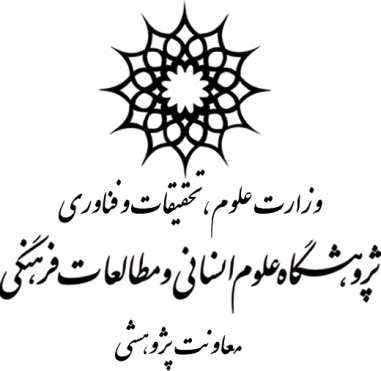 فهرست طرح های پژوهشیپژوهشگاه علوم انسانی و مطالعات فرهنگیاز سال 1357 تا پایان پاییز 1391طرح‌هاي انجام شده در پژوهشگاه علوم انساني و مطالعات فرهنگيطرح‌هاي انجام شده در پژوهشگاه علوم انساني و مطالعات فرهنگيطرح‌هاي انجام شده در پژوهشگاه علوم انساني و مطالعات فرهنگيطرح‌هاي انجام شده در پژوهشگاه علوم انساني و مطالعات فرهنگيطرح‌هاي انجام شده در پژوهشگاه علوم انساني و مطالعات فرهنگيطرح‌هاي انجام شده در پژوهشگاه علوم انساني و مطالعات فرهنگيرديفاز سال 1357 - 1391مجري1پژوهشي در تشكيلات اداري و كشوري ايران در چهارچوب نظام‌هاي حكومتي ايران2نظام آموزشي عالي در ايران و دگرگوني‌هاي آن پس از انقلاب اسلامي3خانواده در اسلام4مطالعه تحولات اخير اجتماعي، سياسي و اقتصادي زنان در پنج كشور اسلامي5طرح حقوق زوجين6ترجمه و تعليق بر كتاب الادب و المروه از صالح بن جناح7بررسي وضعيت و تاثير قانون جديد مالك و مستاجر (عسر حرج) در جامعه8بررسي علل خروج نيروهاي متخصص از دانشگاه‌ها و موسسات آموزش عالي (تهران) (طرح مشترك با مركز پژوهشهاي اجتماعي نخست وزيري)9بررسي نظرات دختران داوطلب كنكور پزشكي و اولياي آنان و مسئولان جايگزيني پزشكان درباره ميزان سهميه زنان در رشته‌هاي پزشكي10مطالعه اثرات ايجاد موسسات آموزش عالي در مناطق محروم در ابعاد فرهنگي، ساسي و اقتصادي11مطالعه اثرات انتخاب دانشجويان بومي در افزايش نيروهاي متخصص مناطق محروم12مطالعه روش جذب نيروهاي متخصص به مناطق محروم و اثرات فرهنگي، اجتماعي و اقتصادي آن و شناخت عوامل دفع نيروهاي متخصص از مناطق محروم13افزايش تعداد دانشجويان بومي ر مناطق محروم14بررسي وضعيت علمي دانشگاه‌ها پس از بازگشايي (تهران)15(طرح مشترك با مركز پژوهشهاي اجتماعي نخست وزيري)16بازنشستگي زودرس بانوان كارمند (تهران) (طرح مشترك با مركز پژوهشهاي اجتماعي نخست وزيري)17بررسي مقايسه‌اي فارغ‌التحصيلان  ايراني از دانشگاه‌هاي داخل و خارج كشور و چگونگي جذب آنان در كشور18طر ح جامع پژوهش درباره تاريخ معاصر ايران19بررسي شش متن سغدي بودايي كتابخانه بريتانيا (قبلاً موزه بريتانيا)20وندهاي رايج در زبان انگليسي21طرح جامع پژوهش درباره شهر تهران22طرح فارسي اصفهاني23فرهنگ و تمدن امريكاي جنوبي پيش از كلمب24دانشنامه علوم اجتماعي25گردآوري و بررسي گويش شهر ساري26تهيه فرهنگ فلسفه27تحقيق در فرهنگ و تمدن امريكاي ميانه باستان (پيش از كلمب )28تاريخ آموزش و پرورش در ايران بعد از اسلام29نحوه برخورد دو جامعه سنتي ايران و ژاپن با تكنولوژي و صنعت30ساختمان واژه در زبان فارسي31واژه‌نامه تطبيقي نمونه‌هاي گويشي32تصحيح نسخه خطي مربوط به تاريخ صفوي33ترجمه كتاب مباني متافيزيكي علم طبيعي جديد34مقايسه مفهوم خود self و تحقق خود self realization در حوزه افكار مولانا جلال‌الدين بلخي و مكتب تازه روانشناسي انسان‌گرايانه humanist sychology35ترجمه و ويرايش تاريخ عمومي آفريقا چاپ يونسكو در 8 مجلد36فرهنگ اصطلاحات دستوري و زبان شناسي37عرفاي كرمان38كتاب‌شناسي دوره‌اي سفرنامه‌هاي سياحان غربي در ايران39فرهنگ اصطلاحات ادبي40مسيحيت41ترجمه كتاب فرهنگ اصطلاحات ادبي42تهيه فهرست اسامي زرگان فلسفه، عرفان، كلام و شعر و ادب43مسائل واژه‌نويسي تخصصي دو زباني با توجه به روش‌هاي كامپيوري44تحقيق در رسم الخط زبان فارسي45تحقيق براي تهيه فرهنگ فارسي ميانه- فارسي نو46تهيه واژه‌نامه سه زبانه زند، اوستا، فارسي47فرهنگ فارسي باستان- فارسي نو48فرهنگ برابرهاي فارسي بر  اساس فرهنگ معين49تحقيق درباره روابط سياسي و فرهنگي ايران و شبه قاره هند پس از اسلام50پژوهش درباره جاده ابريشم51معجم المفهرس احاديث كتب اربعه شيعه52فرهنگ برابرهاي فارسي اصطلاحات علمي و فرهنگي53انديشه‌ها و نهادهاي تربيتي در آثار ابن خلدون54فرهنگ دانشوران55فرهنگ خاورشناسان56اسلام در خاورميانهاحدزادگان57السامي في الاساميژاله باختر58بررسي موعود و معاد در دين زردشتي و مقايسه آن با اديان يهودي و مسيحي و اسلاممحمد تقي راشدمحصل59بهشت و دوزخ در اديان زردشتي،‌ كليمي،‌ مسيحي و اسلاممينو اميرقاسمي60تعليم و تربيت كودك در اسلامفرشته بيداد61ساختمان قاموسي واژه در فارسي امروزايران كلباسي62شناخت انتقادي بر اسلام شناسي شورويجزني63داستان پيامبران – در كليات شمستقي پورنامداريان64دانشنانمه علوم اجتماعي ايران65دگرگونيهاي اجتماعي و مسائل زبانيحيي مدرسي66فرهنگ اصطلاحات دستوري و زبان فارسيفرشيدورد67فرهنگ تاريخي زبان فارسيمهدي قريب68فرهنگ فرشآذرپاد69فرهنگ معادلهاي زبان فارسي (بر اساس فرهنگ معين)فريدون فريد70فرهنگنامه‌اي براي جوانان و نو جوانان دبيرستاني71فهرست الفبايي قانون الادبابوالقاسم رادفر72كتابشناس موضوع كتابهاي مذهبي ايران (از سال 50 تا 59)فاطمه مك داول73مساله گناه74معادل يابي واژه‌هاي بيگانه در كتب درسي آموزش و پرورشتقي پورنامداريان75مقاله شناسي سياسي، اجتماعي، نظامي و هنري روزنامه‌هاي بعد از انقلابفاطمه باقرزاده76منطق تحقيقي در علوم اجتماعيمسعود كاظمي77واژه نامه تطبيقي نمونه‌هاي گويشيواهه دومانيان78واژه هاي مركب و مشتق در مثنوي معنويحسينقلي نوري79آلات الموسيقيه في الفصول اسلاميهجليلي80اديان بزرگپورحسيني81اقتصاد صلح جويانهشجاع‌الدين ضيائيان82الاغاني (جزوه دوم)مشايخ فريدوني83تاريخ ادبياتآذرتاش آذرنوش84تاريخ پيغمبران دروغين صدر اسلاموهاب ولي85تاريخ مفصل عرب قبل از اسلامبديع86تاريخ نقاشي نوينگلي امامي87تاريخ هنرمزيني88تحول شكلناصر عصار89تمدنهاي پيش از كلمبمرتضي ثابت‌فر90چند رساله در آئئين بودائي سوزوكي ذنمشايخ فريدني91داستانهاي كوتاه ذندل‌آرام قهرمان‌دپتگر92رصدخانه‌هاي پيش از كلمبمهران كندري93روح فلسفه قرون وسطيعلي‌مراد داوودي94سفر به ديگر سفردل‌آرام قهرمان‌دپتگر95سفرنامه ويليام هالينگيريحميد مصدق96فريك اتمي و شناخت بشرنجفي‌زاده97فلسفه و جامعه شناسيفرحناز خمسه‌اي98فلسفه و فرهنگبزرگ نادريان99كشاف اصطلاحات والفنونمهرداد نوراني100گرال و پارايسمحمود هومن101ماركسيسم و مذهب102مازياميكا، ريكاقاريان شوكلا103مردمان آفتابباهر راسخ104متن‌هاي مربوط به سمپوزيوم ارتباط بين تمدنهادوستار و علي مراد داوودي105مقدمه متراكتاتوس (فلسفه منطقي رياضي)اديب سلطاني106موسيقي كبيرآذرتاش آذرنوش107مولانا جلال الدينهاشم پورسبحاني108نامه‌هاي عباس ميرزاعبدالحسين نوائي109نشانه شناسيابوالحسن نجفي110هزارتوي انزوااسماعيل نوري‌علا111هنر در اسلامفرجادي112يادداشتهاي مرجان كمپلجاويدان113آوانويسي متن كارنامه اردشير بابكانقاسم هاشمي‌نژاد114ابدال در زبان عربي115از انقلاب تا جنگمحسن شانديز- كاظم اخوان116اسماعيليانمحمد تقي دانش‌پژوه117اسناد و مكاتبات سياسي ايرانعبدالحسين نوائي118بررسي شخصيت و آثار شيدالدينوهاب ولي119بررسي ويژگيهاي املاي دست نويس ترجمه تاريخ طبريحسينقلي نوري120تاج المصادرهادي عالم زاده121تاريخ اجتماعي ايران در عصر غزنويان و سلجوقيانمعصومه دقيق122تاريخ سياسي و اجتماعي تشيع در عصر ائمهاسماعيل نوري‌علا123ترجمه واژگان دخيل در قران كريمبهنام خان‌خليلي124تمدنهاي نخستين و مبادي باستانشناسي آنهاهايده معيري125جامعه در بحران126خاور مياني عربيالهامه مفتاح127درآمدي به آينده شناسي128در تبين مفهوم فرهنگحميد شاهرخ129رقابت روس و انگليس در ايرانالهامه مفتاح130روضه الصفاي ناصريجهانگير قائم مقامي131سمينار فلسفه رياضي132سيد جمال الدين اسدآبادي در آيينه تاريخالهامه مفتاح133طرح فهرست برداري عمومي تهران134فرامين عثماني و قاجار135فرهنگ اساطير و اشارات داستاني در ادبيات فارسيمحمدجعفر ياحقي136فرهنگ اعلام برهان قاطعآل محمد137فرهنگ تاريخ ايرانعباس پرويز138فرهنگ ديوان صائبگلچين معاني139فرهنگ علوم عقليسيد جعفر سجادي140فرهنگ فلسفه و علوم اجتماعي141فرهنگ نائيني142فلسفه مابعدالطبيعه143فهرست اسناد تاريخي ايران در آرشيو صدارت عثمانيمحمود غروي144فهرست فارسي تعدادي از كتب كتابخانه145قران استان قدس رضوي جلد اول و دومجويني146قيد در زبان فارسي و تحول آنميرخسرو فرشيدورد147كاوش‌هاي عقل عمليمهدي حائريزدي148كتابشناسي توصيفي شهر و شهرنشينيخديجه كياكجوري149كتابشناسي هنر نقاشي در دوره اسلامينسرين روحاني150كشف المارب151گامهاي موسيقي ايراني (به فرانسه)ژان دورينگ152گزارش توسعه صنعتي در خليج فارس153گزيده‌هاي زاداسپرممحمد تقي راشدمحصل154گوهر يكدانهچيذر شوشتري155لغايت و تركيبات سمك عيارمولائي156لغات و تركيبات قرآن آستان قدسرجائي157ماليه در اسلامنسرين جزني158مجموعه اسناد ديپلماسي مربوط به رويدادهاي ايرانسيروس ايزدي159مدلول مفهوم پايديااستفان پانوسي160متن روايت پهلويمهشيد ميرفخرائي161نامه‌هاي پراكنده قائم مقامجهانگير قائم مقامي162نرم‌تنان- جلد اولتجلي‌پور163واژه‌نامه بسامدي رساله آواز پر جبرئيل164هرم هستيمهدي حايئريزدي165ايقاظ لنائمينصدرالدين محمدبن ابراهيم شيرازي166تحفه الغرايبجلال متين167جامع الحانتقي بينش168لمعات الهيهملاعبدالله زنوزي169ترجمه مجموعه سخنرانيهاي آكادمين بارتولد استاد برجسته ايرانشناس درباره قفقاز و سرزمينهاي غرب درياي خزرليلا روبن‌شه170نظام و نهادهاي آموزشي در ايران باستانناصر تكميل‌همايون171بررسي تاريخي منزلت زن در اسلام و تطبيق الگوي صدر اسلام با جامعه كنوني172بررسي وضعيت تحقيق در علوم انساني از ديدگاه پژوهشگران.173مطالعات جامعه شناسي كتب درسي- بررسي نحوه معرفي سيماي زن در كتب درسي دوره راهنمايي.174هويت فرهنگي ايرانيان و نقش بعد دين در تداوم آن.175بررسي ساختار نظام مديريت پژوهشي و ارائه الگوي مناسب176واژه نامه 63 گويشيهمادخت همايون ولياني177ترجمه در بخش معرفت شناسي دانشنامه پل ادواردز178تاريخ علوم رياضي در نيمه اول تمدن اسلامالهه خيرانديش179مسئله نزديكي نسبي يك نظريه علمي به حقيقت(در پرتو رحجان بر رقبايش)يوسف علي‌آبادي180فلسفه علم طبميانداري،  عبدالكريم سروش181ترجمه بخش مباحث نقد ادبي و شعر و شاعري از كتاب اليوتسيد محمد دامادي182واژگان توصيفي منطنقضيا موحد183پيش نويس طرح تحقيق تاجيكستانمحسن امين‌زاده184فرار مغزها185آيين نامه و وظايف عمومي اعضاي هيأت علمي موسسات پژوهشي وابسته به وزارت فرهنگ و آموزش عالي186زبان عطارسهيلا صارمي187داستان بيژن و منيژهقريب188رسالت نقدسيد محمد دامادي189تأثير قران در مثنويميرزامحمد190مسئله عليت و اختيارعلي افضلي191بررسي سروش يسنمحمد تقي راشدمحصل192سروش درون(يسن 3)فاطمه جدلي193واژگان اهورايي و ديوي در متون اوستاييبهنام خان‌خليلي194ظهور و تحول جنبش جانبداري از حقوق زنان(فمينيزم)فرشته شاه‌حسيني195ترجمه مقالات جلد ششم مجموعه آثار بارتولدليلا روبن‌شه196بررسي وضعيت تحقيق در علوم انساني از ديدگاه پژوهشگرانمويدحكمت197نحوه معرفي سيماي زن در كتب درسي دوره راهنمايي198هويت فرهنگي ايرانيان و نقش بعد دين در تداوم آننورايي199بررسي وضعيت اقتصادي، اجتماعي زنان بزهكار شهر تهرانفرشته شاه‌حسيني200رابطه اختيار با اصل عليت و ضرورت علي و معلوليعلي افضلي201كتابشناسي و بازيابي اطلاعات كتب خطي و چاپي تاريخ معاصر ايران202ارزيابي مسائل زنان در جريان توسعه نظام اسلامي203فرهنگ توصيفي روانشناسي اجتماعي204بررسي اوضاع سياسي و اجتماعي جمهوريهاي آسياي ميانه و قفقاز205بررسي و تعيين عوامل مهم راهبرد توسعه انساني و نقش آن در قرايند توسعه ايران206نقش عوامل فرهنگي در توسعه ايران207ثمار القلوب في المضاف والمنسوبرضا انزابي‌نژاد208گزارش اولين كارگاه آموزشي زبان209بررسي ساختار مديريت مراكز تحقيقاتي وابسته به آموزش عالي210باختر يا باكترياهايده معيري   وهاب ولي211جغرافياي تاريخي بلخ و جيحون  و شهرها و مضافات آنالهامه مفتاح212تاريخ سياسي بلخ، از غزنويان تا صفويهوهاب ولي213ايجاد بانك اطلاعاتي تحقيقات نسخ خطي ايران در سده‌هاي ميانهلاله-  مشايخ فريدني – پيرا214نظريات معاصران در باب معرفت شناسيمحمدرضا عثني‌اشري215ترجمه مجموعه مقالات دين پژوهشيبهاالدين‌خرمشاهي216ترجمه مقدمه‌اي بر فلسفه Enfuhrung in der philosophieمحمودرضا الهي تاليف نيكلاي هارتمن217برهان وجودي   (به جاي طرح قبلي عليت و اختيار)علي افضلي218اساطير (بخش پيشداديان)صديقيان219تدوين واژه‌نامه‌هاي توصيفي براي پيشه‌ها و هنرهاي سنتي ايراننسرين طباطبايي و  انوشه حسابي220تهيه بانك اطلاعاتي كارتوماتيك از وضعيت فعاليتهاي، اقتصادي، اجتماعي، فرهنگي زنانزهره شريفيان221ارزيابي فعاليت‌ها و قابليت‌هاي بانوان عضو هيات علمي دانشگاه‌ها و موسسات آموزش عالي كشور در شاخه علوم انساني222كتاب المعجم المفهرس                 (جلد چهارم )223تهيه فهرست اعلام تفسير طبريفروغ سلطانيه224تصحيح مجدد تذكره نصرآباديسيد محمد دامادي225ترجمه "تاريخ ادب فارسي در پاكستان (5 جلد)" از اردو به فارسيشاهد چاهدري226بررسي تطبيقي بين مفهوم حقيقت در ديوان سعدي و كتاب امرسونهايده قمي227بررسي گويش جواهرده رامسرگيتي شكري228شناسايي بانوان عضو هيات علمي دانشگاه‌ها و موسسات آموزش عالي در رشته‌بهاي علوم انسانيمكنون229تدوين واژه‌ نامه سه زبانه فارسي، روسي، انگليسي اصطلاحات رايانه‌ايپژوهشگاه و دانشگاه مسكو230يسن 12 تا 18گرگ يراقي231بررسي وضعيت زبان فارسي در كتب درسي232نوگرايي تاريخرادمنش233اخلاق پزشكي از نظر بوعلي سيناميانداري234نظريه تكامل و دين مسيحيت و اسلامميانداري235مباحثي در اخلاق پزشكيپژوهشكده تاريخ و فلسفه علم236وضعيت علمي ايران و كشورهاي آسياي ميانه، قفقاز، پاكستان و تركيهشاپور اعتماد237مغان در جهانهايده معيري238ترجمه كتاب دستنامه خاورشناسي: هنينگ239ترجمه كتاب پهلوي ماديان هزار دادستانکتایون مزداپور240رسالت مورخان در رشد و توسعه مللرادمنش241بررسي فارسي ميانه محاوره‌اي تهران242فرهنگ گونه‌هاي زباني ايراني243فرهنگنامه اديان تغيير نام به فرهنگنامه توصيفي اديانگواهي244روانشناسي دين245اخلاق پزشكي ابن سينا246تاريخ كشورهاي آسياي ميانه و قفقازوهاب ولي247فرهنگ لغات و اصطلاحات پزشكي بر اساس كتاب اغراض الطبيه سيد اسماعيل جرجاني248تاريخ ادب فارسي در پاكستان249معجم احاديث و اقاويل عربي عرفا در متون منثور فارسي عرفاني250بانك اطلاعاتي زنان251دين و اسطوره در آمريكاي جنوبي پيش از كلمب252افلاطون253غرب و مؤلفه‌هاي بنيادين آن254تصحيح، تعليق و تحقيق در منظومه بانو گشسب نامهروح انگیز كراچي255مقدمه تذكره رياض العارفين رضا قلي هدايت256ترجمه يسناهاي 22 تا 27 كتاب اوستاصغري‌سادات دربندي257بررسي شيوع استرس در ميان كارگران خودروسازي شهر تهران و تعين اثرات آن بر عملكرد شغلي آنان258فرهنگ لغات و اصطلاحات پزشكي بر اساس كتاب اغراض الطبيه سيد اسماعيل جرجرانيپژوهشگاه259پژوهشي در باب ايجاد نخستين دانشگاههاي اروپا در قرن سيزدهم تحت تأثير و در تعامل با منابع و متفكران اسلامي260تأثير روانشناختي دين بر افراد و جامعه261جلد دوم تاريخ ادب فارسي در پاكستانشاهد چاهدري262روشهاي جديد در گويش شناسيايران كلباسي263تحقق درباره شعر معاصر ايران مقايسه آن با شعر معاصر مكزيكسهيلا صارمي264گرشاسب نامه اسدي طوسيمهداي مدائني265تهيه واژه نامه از متن انتقادي بندهشرقيه بهزادي266بررسي چگونگي پيدايش نخستين دانشگاههاي اروپا در قرن سيزدهم ميلادي تحت تأثير و در تمايل با منابع و متفكران اسلامي در اين زمينه267تصحيح انتقادي تذكره دولتشاه سمرقنديفاطمه علاقه268واژنماي بسامدي و فهرست واژنما براي كتاب اسرارالتوحيدپژوهشگاه269تدوين فرهنگ لوتر سليريواهه دومانيان270اخلاق از نظر مولانارياحي271اومانيسم، بررسي تكوين و بسط اومانيسم از رنسانس اروپا تا عصر حاضر و آثار و پيامدهاي آن در عالم كنوني272ايران در برابر غرب، بررسي برخي واكنشها در برابر عناصر فرهنگ غرب در 150 ساله اخير با تأكير بر عصر پهلوي273فيزيك نيوتني و مسئله مدار ارانوسعلي‌آبادي274تهيه پيش نويس طرح ايجاد شبكه سيماي زنگروه بررسي مسائل زنان275گويش جواهر ده رامسرگيتي شكري276ترجمه كتاب خليفه و سلطانليلا روبن‌شه277مفاهيم و نظريه ها در تحرك اجتماعيحسن ملك278گويش گزياسماعيلي279ترجمه كتاب بانو گشسب نامهروح انگیز كراچي280مغان در تاريخ باستان281مطالعه پژوهشهاي تازه در منطق موجهاتموحد282طرح تطبيقي فرهنگ وجدان كاري: بررسي عوامل فرهنگي موثر بر نگرش اژكاركنان نسبت به كار در ايران و ....بيوك محمدي283بررسي تأثيرات اجتماعي اشتغال معلمان زن در زندگي خانوادگي آنانمهرداد نورايي284بررسي دينكرد هفتممحمد تقي راشدمحصل285اسامي خاص اشخاص در ارمني، ساده، مركب وندي كه با فارسي معاصر هم ريشه هستندماريا آيوازيان286انديشه نگاران زن در شعر فارسي از سال 133 تا 1320 شمسي و انديشه نگاران زن در شعر فارسي از آغاز قرن هفتم تا پايان قرن سيزدهم شمسي287تهيه واژه نماي بسامدي و فهرست واژه نما براي ديوان غزليات شمس288شورش شيخ عبيدالله شهزينيايرج كجوري289يسن‌هاي 52، 54، 55، 56حميده گرك‌يراقي290تصحيح كنزالاسرار مازندرانيشاكري291فرهنگ فارسي به چند گويش292بررسي دستنويس ف 11 ونديداد و خلاصه يسنا و يسپرد دستورهاي ديني به پهلويواهه دومانيان293بازيابي و بررسي مفاهيم و واژه‌هاي مربوط به آيين زردشتي در متون مانوي294جلد سوم تاريخ ادب فارسي در پاكستانشاهد چاهدري295تدوين فرهنگ مفسران قران كريم296بررسي تاريخ انديشه عدالت اقتصادي و اجتماعيسيد مهدي زري باف297تأثير و ابطال در اقتصادسيد حسين ميرجليلي298بررسي سوابق تاريخي انديشه عدالت اقتصادي و اجتماعي در تمدن غربسيد مهدي زري باف299تدوين كتاب آموزش زبان فارسي براي خارجيان(فارسي عمومي 2)احمد صفارمقدم300بررسي جامعه شناختي واكنشهاي مردم ايران در 150 سال اخير در برابر برخي عناصر فرهنگي غرببيوك محمدي301تصحيح جهانگيرنامهروح انگیز كراچي302ايجاد پايگاه اطلاع رساني تاريخ ايران از ابتداي قاجاريه تا انقلاب اسلامي303انديشه هاي اسلامي و سياسي معاصر جهان عرب(1994-1908)صادق آيينه وند304بررسي تحصيلات تكميلي در نظام آموزش عالي ايرانحسن ملك305معرفت شناسي اجتماعي مكتب ادينبوردسعيد زيباكلام306گويش يهوديان بروجردهمادخت همايون ولياني307فرهنگ داستان نويسان معاصر ايرانيمنصوره شريف‌زاده308ظفرنامه حمدالله مستوفيمهدي مدائني309انديشه هاي ديني و سياسي معاصر جهان عرب310معجم احاديث و اقاويل عرفا به زبان عربي در متون منثور فارسي(قرن هفتم تا دوره معاصر)311بررسي وضعيت بهره وري در موسسات تحقيقاتي كشورافسانه قنبر312ترجمه و تدوين تاريخ ادب فارسي در پاكستان، جلد چهارمشاهد چاهدري313دوران جديد از نظر گاه نيچهمحمد خاتمي314تبيين نقش زنان در ارزشهاي مطرح شده در انقلاب اسلاميمكنون315معجم احاديث و اقاويل عرفا به زبان عربي در متون منشور فارسي (تا پايان قرن ششم)316كتاب‌شناسي افلاطونفاطمه خوانساري317فرهنگ زند (2) هوم يشتمنظر رحيمي‌ايمن318كلياتي به زبان ختنيمهشيد ميرخرايي319واژه‌هاي تكراري در زبان ارمنيماريا آيوازيان320تاريخچه واج‌هاي ايرانيواهه دومانيان321نظريه رشد- تاليف كراينژاسنت صليبي322تصحيح و تحقيق كتاب التعليقات ابن سيناسيد حسين موسويان323بررسي و تحقيق در مورد مالكيت فكري مانند حق چاپ، تكثير و غيرهعلي وفادار324بررسي باورها و اعتقادات ديني در شكل‌گيري رفتار و شخصيت انسان (روان‌شناسي دين)احدفرامرز قراملكي – نيما قرباني325درآمدي به زبان ختنيمهشيد ميرفخرايي326جامعه شناسي زبانيحيي مدرسي327مقايسه واژگان دوگان در زبان ارمني همراه با معادل‌هاي آن در زبان فارسيماريا آيوازيان328ترجمه و تحشيه تاريخ ادب فارسي در پاكستان (جلد پنجم)شاهد چاهدري329تائئيد و ابطال در اقتصاد330فرهنگ باستان شناسيهايده قمي331بررسي وضع تحقيقات و مطالعات درباره زنان در بيست سال اخير در ايرانثريا مكنون332بررسي تاثير تحصيلات دانشگاهي بر نگرش دانشجويان با تكيه بر فردگرايي و جمع‌گراييحسن ملك333فرهنگ مفاهيم ديواني و سياسي از مغول تا صفويهوهاب ولي334ترجمه كتاب بررسي سرنوشت روان پس از مرگ بر اساس باورهاي ايراني پيش  از اسلام (مزدايي و يسنايي)حميده گرگ‌يراقي335بررسي وندها (پيشوندها و پسوندها) در يسناهاي 22-27صغري‌سادات دربندي336ندوين فرهنگ توصيفي روانشناسيژاسنت صليبي337بررسي ديدگاه‌هاي اعضا هيات علمي دانشگاه‌ها و موسسات پژوهشي تهران در خصوص تحرك شغلي آنانحسن ملك338تدوين و تنظيم يادداشتهاي مينويمهدي غريب339بررسي تاريخي كشورهاي اسياي مركزي و قفقاز340بررسي نقش عوامل فرهنگي موثر در توسعه علمي ايرانناهید مويدحكمت341فرهنگ اصطلاحات فلسفه علوم اجتماعيماري بريبجانيان342تحولات سياسي، اجتماعي، اقتصادي و مذهبي كشورهاي آسيانه ميانه و قفقازعلي وفادار343ترجمه كتاب تاريخ خداشناسيبهزاد سالكي344شيرواني سازي و حلبي سازيانوشه حسابي345عوامل موثر بر بهره‌وري در موسسات تحقيقاتي وابسته به وزارت علوم و تحقيقات و فناوري (شهر تهران)افسانه قنبر346فهرست اعلام جلد اول تاريخ طبريوهاب ولي347بررسي دينكرد هفتم (تهيه واژه‌نامه )محمدتقي راشد محصل348نقش مفاهيم مربوط به نجوم و دانش و فن در متون كهنرقيه بهزادي349بررسي علل مهاجرت متخصصان ايران به امريكا(فرار مغرها)افسانه قنبر350هوسرل و بحران مديترانهمحمد خاتمي351ترجمه كتاب بين‌پامير و كاسپينليلا رُبن‌شه352مقايسه نگرش اعضاي هيات علمي يك دانشگاه كانادا با يك دانشگاه (علامه طباطبايي) ايران در خصوص كار (بخش دوم)بيوك محمدي353بررسي وضعيت برنامه‌ريزي اموزشي دوره كارشناسي علوم اجتماعي در دانشگاه‌هاي دولتي از منظر هيات علمي دانشگاه‌هاي مورد نظرحسن ملك354فرهنگ تاريخي زبان فارسي بر اساس سيزده متن از اولين متون زبان فارسيتقي پورنامداريان355ويتگنشتاين و دينعبدالرزاق حسامي‌فر356پژوهش در آررا مايستر اكمارت و تاثير او از عرفان اسلاميمحمد ايلخاني357لوتر سليريواهه دومانيان358فرهنگ واژه‌ هاي همايند فارسيمصطفي عاصي359بررسي و نقد آرا خاور شناسان درباره تدوين قران و مقايسه آن با آرا صاحب نظران مسلمانفروغ پارسا - مريم قبادي360تهيه فرهنگ نام‌ هاي خاص در ايران بزرگرقيه بهزادي361شناسايي ارزشهاي فرهنگي در ضرب‌رالمثلهاي ايرانيناهيد مويد حكمت362بررسي سنگ نبشته سه زبانه شاپور در كعبه زرتشتاميد ملاك بهبهاني363بررسي تاثير اشتغال زنان معلم بر زندگي خانوادگي آنان در شهر تهران364اصل تهيگي در خلا بنابر اموزه بودا برگردان فارسي از زبان ختنيمهشيد ميرفخرايي365ترجمه و تدوين تاريخ ادب فارسي در پاكستان- جلد ششمشاهد چاهدري366علل و آثار و پيامدهاي مهاجرت ايرانيان در دوران بعد از انقلاب اسلامي به سوئد از ديدگاه جامعه شناسياحمد كتابي367بررسي چهار رويكرد فلسفي به دين در غربگروه غرب شناسي368واژه نامه توصيفي صحافي سنتيشيرين محمدلو عباسي369بررسي جامعه شناختي برخي عناصر فرهنگي غرب در صد و پنجاه سال اخير370مالكيت فكريوفادار371دوگان سازي در زبان ارمني معاصر و باستانماريا آيوازيان372نياز سنجي زنانثريا مكنون373فرهنگ توصيفي گونه‌هاي زباني ايرانايران كلباسي374--وفادار375راهنماي آموزش زبان سانسكريتمحمد تقي راشدمحصل376سنجش نيازهاي اجتماعي زنان تهرانثريا مكنون377ترجمه كتاب روش در علوم اجتماعي رويكرد رئاليستي،‌اثر آندرو سايرعماد افروغ378اموال و مالكيتعلي وفادار379معجم اقويل عرفانيابوالقاسم رادفر380شناسايي مسائل اجتماعي ايرانبيوك محمدي381تاريخ نگاري در ايران دوره اسلام (از اوايل دوره ذاسلامي تا حمله مغولان به ايران)پروين تركمني‌آذر382بررسي سير تاريخ‌نگري و تاريخ نگاري در دوره اسلامي تا حمله مغولان (از لحاظ مطالعه تطبيقي و منابع اين دوره)پروين تركمني‌آذر383بررسي محاسبات اقتصادي- اجتماعي بين شهر و روستا در ايران دوره سلجوقيانشهرام يوسفي‌فر384فرهنگ توصيفي باستان شناسيهايده معيري385تحقيق و تدوين آثار و آرا تفسيري سيد مرتضي و مقايسه آن با آرا تفسيري شيخ مفيد و شيخ طوسيمحسن آرمين386حق مالكيت فكري ؛‌ حق مالكيت اموال ؛ مسئوليت مدني دولت نسبت به اعمال كاركنان خودعلي وفادار387هم‌كردهاي اسمي (تركيب‌هاي اسمي) در اوستاصغري‌سادات دربندي388مسئوليت مدني دولت نسبت به اعمال كاركنان خود و بررسي موانع اجراي آنعلي وفادار389فرهنگ توصيفي روان شناسي تربيتيژاسنت صليبي390زن در ادبيات حماسي ايرانروح انگيز كراچي391رگه‌هاي تفكر رئاليستي در ايده‌آليسم و نسبي‌گرايي توماس كوهنمقدم‌حيدري392مباني منطقي- فلسفي نظريه محاسبات و اطلاعاتمحمد ايزدي393ترجمه كتاب تاريخ آراكل داوريژتسيماريا آيوازيان394بررسي ورود برخي عناصر فرهنگي غرب به ايران و واكنش‌هاي بارز آن در 150 سال اخيريوك محمدي- ناهيد موئدحكمت395زندگي‌نامه شاعران (جلد اول)ابوالقاسم رادفر396بررسي علمي- انلتقادي چالش‌ها در مقابل رئاليسم علميعليرضا منصوري397بررسي گويش نائين (تودشك)همادخت همايون ولياني398تدوين يادداشت‌هاي استاد مينوي (جلد اول)محمدعلي بهبودي399فرهنگ اصطلاحات روانشناسي و آموزش و پرورش عقب ماندگان ذهنيمليحه راجي400فرهنگ اعلام تاريخي شامل شخصيت‌ها و اماكن تاريخي و اصطلاحات تاريخ ايران در دوره اسلاميپروين تركمني‌آذر401فرهنگ ميراث مكتوب ايران باستانزهره زرشناس402داستان‌هاي زبان سغديزهره زرشناس403تاريخ‌نگاري سنتي و مدرنعزت‌الله رادمنش404جامي و جامعهسهيلا صارمي405الايرانيون و الادب العربي   (21 جلد)قيس آل قيس406عشق در ادب فارسي (بعد از سنايي تا حافظ)ارژنگ مدي407بررسي مفهوم حقيقت در بينش شيخ سعدي و امرسنهايده قمي408فلسفه براي كودك و نوجوان (فبك)سعيد ناجي409نگاهي به خمسه نظامي از منظر زيبايي شناسيسهيلا صارمي410مولفه‌هاي مقدمه ابن خلدونموسي نجفي411رابطه حكومت و مذهب از سقوط اصفهان تا حكومت قاجاريهمحمدعلي فتح‌اللهي412بررسي ظرفيت ايجاد فرصت‌هاي شغلي زنان در فعاليت‌هاي عمده اقتصادي با رويكرد به برنامه چهارم توسعه اقتصاديليلاسادات زعفرانچي413مبادله مابعدالطبيعي رياضياتغلامحسين مقدم حيدري414كامپيوتري كردن كارهاي كتابخانهفروردين راستين415يكسان سازي سرشناسه و موضوع‌هاي كتاب‌هاي فهرست نويسي شده كتابخانه مركزيفروردين راستين416شناخت نظام ارزش‌ها نزد جوانان ايرانافسانه قنبر417ترجمه كتاب ليزا نوشته متيو ليپمن و برخي از راهنماياي مربوط به داستان‌هاي هانس كريستين اندرسونسعيد ناجي418بررسي ويژگيهاي كتاب‌هاي برنامه فلسفه براي كودكان و نوجوانانسعيد ناجي419بررسي گونه‌شناسي كودك آزاري در ايران در 4 سال به استناد  گزارش‌هاي پزشكي قانوني، ناجا و سايت‌هاي خبرگذارياشرف بروجردي420تصحيح و تحشيه رساله‌هايي در اخلاق و سلوك زنانروح انگيز كراچي421مطالعه تطبيقي فرآيند توسعه در ايران و ژاپن با تاكيد بر وجوه اجتماعي، سياسي و فرهنگي توسعهمحسن امين‌زاده422تصحيح و تحشيه متن نسخه كتبي كتاب بحرالانساب الكبيرقيس آل قيس423اشتراكات اساطيري در منابع ارمني و ايرانيماريا آيوازيان424اصل تهيگي (خلا) بنابر آموزه‌هاي بوداميرفخرايي425ترجمه كتاب نظريه‌هاي رشد، تاليف ويليام كراينژاسنت صليبي426مردم شناسي زبان؛‌ پژوهشي در تعامل زبان و فرهنگيحيي مدرسي427بررسي دستنويس ت 58كتايون مزداپور428بررسي رضايتمندي مراجعه كنندگان كتابخانه مركزي پژوهشگاهفاطمه مهدوي429بررسي وضعيت تحقيقات در مسائل زنان در 20 سال اخير430تاريخ نهادها و تشكيلات ديني مانويان بر اساس متن سغدياميد ملاك بهبهاني431ترجمه كتاب مديريت اخلاقي براي مديران دولتيافسانه قنبر432مباني مولفه‌ها و شاخص‌هاي دينداري در اسلامحجه‌الاسلام سيدعباس نبوي433بررسي عوامل، پيامدها و مصاديق احساس اجحاف در ميان كارمندان رسمي دولت در شهر تهرانبيوك محمدي434تصحيح نسخه خطي منشأت ديوان سلاطين ماضيپروانه نيك‌طبع435تاريخ ايران در دوره سلجوقيان بزرگشهرام يوسفي‌فر436بررسي تحقيقات وضعيت زنان در 20 سال اخيرثريا مكنون437سيماي جامعه در آثار جاميسهيلا صارمي438تهيه واژه‌نامه بندهش بر اساس متن انتقاديرقيه بهزادي439اسلام و جهاني شدن؛ مواجهه فرهنگيرضا غلامي440ترجمه متون مانوي از فارسي ميانه و پهلوي اشكاني به زبان فارسي؛ همراه با واژه‌نامهاميد ملاك بهبهاني441مهاجرت و زبانمدرسي442بررسي گونه گفتاري فارسي عاميانه تهرانداريوش سپنج443ديوان امير پازواريگيتي شكري444بررسي استلزامات فلسفي و منطقي انتقاد انيشتن از مكانيك كوانتمعليرضا منصوري445كتاب راهنماي جامع جهاني شدن فرهنگيفرج‌الله علي‌قنبري446تصحيح و تحشيه كتاب كفايه الطب اثر ابوالفضل حبيش التفليسي (ق6)زهرا پارساپور447بررسي تعليقات ويس و رامينمحمدعلي بهبودي448بررسي ايجاد فرصت‌هاي شغلي زنان در فعاليتهاي عمده اقتصادي با رويكردي به برنامه چهارم توسعه اقتصادي كشورليلا سادات زعفرانچي449تدوين فرهنگ واژه‌هاي همايند زبان فارسياليزابت سهراب450تشكيلات ديني مانويان451احاديث و آيات قرآني در مثتوي مولويعليرضا ميرزامحمد452مكالمه فارسي براي خارجيان و ايرانيان خارج از كشور  (1و 2)احمد صفارمقدم453مقايسه انواع گويش لري (از نظر ساخت)گلريز صالح454راهنماي زبان اوستاييمحمدتقي راشدمحصل455ويرايش نهايي واژه‌نامه 63 گويشهمايون456ترجمه گلچيني از ادبيات فارسي به اسپانيولي زبانان (قديم و جديد)سيد محمد دامادي457آموزش زبان فارسي براي اسپانيولي زبانانسيد محمد دامادي458فرهنگ ايراني اسلامي در مواجهه با پديده جهاني شدنمهرداد نورايي459نقد غرب و دفاع از سنت در آثار ايرانيان معاصرعليرضا ذاكراصفهاني460فرهنگ زند- اوستايي- فارسي (واژه‌نامه) آئين در آب زوهر يسنا 63- 69منظر رحيمي‌‌ايمن و فاطمه جدلي461بررسي تطبيقي اصول عقلانيت و بازار در مكتب اقتصادي نيوليبراليسم و اسلامسيد محمدرضا اميري تهراني462بررسي كيفيت زندگي و چگونگي بهبود آن در شهر تهرانفروزنده پايدار463تدوين واژه‌نامه توصيفي جواهر سازي، زرگري و نقره سازينسرين طباطبايي و  انوشه حسابي464فارسي عمومي براي خارجيان465زبان و ادبيات گويشيايران كلباسي466مديريت اخلاقي در حوزه خدمات دولتافسانه قنبر467بررسي و تحليل ميزان انديشه‌هاي ابن خلدون در حوزه فكري شيعهداوود مهدوي زادگان468درباره تئوري اجتماعي بين تمدني بين متفكرين مسلمان  و غرب (مورد آيت‌ا... مطهري، آيت‌ا... بهشتي و فروم، ياسپرس)محسن خليجي و  جواد ميري469جهاني سازي و انديشه سياسي عربكاميار صداقت‌ثمر470شناخت نهاد بيت الحكمه و نقش آن در تحول علوم و پيشرفت تمدن اسلاميسيد ابوتراب سياهپوش471اسكندر افروديسي شارح بزرگ ارسطو472آب زوهر (بررسي يسن‌ها 63- 69)فاطمه جدلي473جايگاه ابن خلدون در انديشه سياسي474جستاري در فرهنگ اقتصادي پالگريوميرجليلي475بررسي مكاتب فلسفي رياضيغلامحسين مقدم حيدري476مقدمه، تصحيح و تعليق تذكره خيرات الحسان (اعتماد السطنه)ابوالقاسم رادفر477درآمدي بر شناسايي ارزشهاي فرهنگي نهفته در گزيده‌اي از مثل‌ها و تعبيرهاي كناي فارسي478پي‌گيري‌هاي تصميمات قبلي شورا479دايره المعارف گويش‌هاي ايرانيكلباسي480تصحيح و تحشيه جلد سوم تاريخ طب در ايران پس از اسلام (از دوران مغول نا 1300 ه.ق)فقيه عبداللهي481منطق‌هاي زمانيمحمد ايزدي482ترجمه و بازنوسي بومي كردن داستانهاي فلسفه براي كودكانسعيد ناجي483فلسفه اسلامي و چالش‌هاي عالم معاصرسيدمحسن ميري484ترجمه كتاب اطلس فلسفهفرزين بانكي485احصاء مقولات اوليه مطالعه شناخت انگيزه‌ها و هدف‌هاي دانشجويان از تحصيل بر اساس مطالعه كيفيبيوك محمدي486تحول معنايي واژه‌هاي فارسي ميانه هنگام درآمدن به فارسي جديدكتايون مزداپور487فرهنگ سه زبانه زند- اوستا- فارسيمنظر رحيمي‌ايمن488بررسي هوم يشتمنظر رحيمي‌ايمن489ايجاد نرم‌افزار تدوين مجموعه واژه‌هاي بسامدي و آماري متن‌هاي فارسيمصطفي عاصي490تدوين فرهنگ دو زبانه تطبيقي همايندهاي فارسي و انگليسيمصطفي عاصي491قرارداد استصناع و كاربرد آن در بانكداري بدون ربا در ايرانسيد سجاد علم‌الهدي492سنجش و راهيابي انديشه‌هاي ابن‌خلدون در حوزه فكري تشيعمهدوي‌‌زادگان493شناخت انگيزه‌ها و هدف‌هاي دانشجويان از تحصيل در دانشگاه‌هاي تهرانسيد بيوك محمدي494تدوين فرهنگ واژه‌هاي مهجور فارسي در ايرانپروين اسلامي‌شعار495بازخواني انتقادي از الگوهاي تحليلي بحران هويت در ايرانفاطمه براتلو496اسطوره و مدرنيتهمريم صانع‌پور497ميراث ادبي مكتوب در ايران باستانزهره زرشناس498بررسي كاربردهاي نوين فناوري اطلاعات در پژوهش‌هاي زبان شناختي ايران و زبان فارسيمصطفي عاصي499تصحيح متن نسخه خطي سفينه تبريزابوالقاسم رادفر500نااطميناني ناشي از تورم و ارتباط آن با رشد اقتصادي در ايرانابراهيم التجايي501ارزيابي انتقادي نظريه‌ها و الگوهاي رابط اخلاق و سياستعماد افروغ502فرهنگ تصويرهاي شاعرانهسهيلا صارمي503نظريه‌هاي اجتماعي در چارچوب مكتب اصالت فطرت: بازنگري انديشه‌هاي علامه جعفري تبريزي و شهيد آيت‌ا.. صدر در رابطه با جامعه شناسيجواد ميري504ميزان تاثير نظام قضايي دوره قاجار از غربحسن زنديه505فرهنگ اعلام اصطلاحات تاريخي دوره اسلاميپروين تركمني‌آذر506بررسي واژگان شعري سبك هندي (اصفهاني) از ديدگاه زبان شناسي اجتماعيپروين اسلامي‌شعار507گونه شناسي آزار كودكان در ايران در سالهاي 84 و 85اشرف بروجردی508واژه نامه توصيفي معرق و منبت‌كاري509دينكرد ششممهشيد ميرفخرائي510اقتصاد سياسي روابط ايران با دولت‌هاي ديگر در جنگ جهاني دوممحمود عبدالله‌زاده511طراحي و تاسيس پايگاه ديجيتالي داده‌هايتاريخ اجتماعي ايرانشهرام يوسفي‌فر512ارزيابي نسبت هرمنوتيك گادامر با تفكر پلوراليسم ديني جان هيگامير صادقي513مباني نظري طرح (فرهنگ ايراني در مواجهه با پديده جهاني شدن)نورايي514بررسي نقش زنان در اصلاح الگوي مصرف خانوارليلا سادات زغفرانچي515بررسي همانندي‌هاو ناهمانندي‌هاي هويت قومي و هويت ملي در ايران (در مورد قوم تركمن )مهرداد نورايي516پايش واژگان معاصر زبان فارسي و تدوين فرهنگ توصيفي افزون‌هاي واژگان زبان فارسياليزابت سهراب517بررسي تاثير زنان در مديريت مخارج مصرفي خانوار شهريليلا سادات زعفرانچي518مطالعه تطبيقي نهادها و نظام آموزشي و علمي اسلام و قرون وسطي مسيحيسيد ابوتراب سياهپوش519فارسي گفتاري براي غير فارسي زباناناحمد صفارمقدم520بررسي و نقد آراء تفسيري شاه ولي‌الله دهلويمحسن آرمين521رفتار شناسي دعوت و رسالت ابراهيمي با استفاده از آيات قرآني و سيره نبوياشرف بروجردي522تبيين و توصيف فضاي فرهنگي جديد حاكم بر آسيا به خصوص در حوزه اطلاعات و ارتباطاتعليرضا پورممتاز523تعريف و تبيين چارچوب مهندسي اسناد در مركز اسناد فرهنگي آسياعليرضا پورممتاز524طراحي و تاليف هستان شناسي و گنجواره فرهنگ و توسعه فرهنگيعليرضا پورممتاز525رويكرد ميان رشته‌اي علوم انساني و پزشكي، مفاهيم، گستره روش‌هاعليرضا منجمي526نظريه بازي و كاربرد آن در اقتصادسيد حسين ميرجليلي527گفتمان‌هاي جايگزين در علوم اجتماعي آسيايي و واكنش‌ها به اروپا محوريمحمود عبدالله‌زاده528رساله‌هايي در اخلاق و سلوك زنانروح انگيز كراچي529بررسي روايت پهلوي ‌(متني به زبان فارسي ميانه)مهشيد ميرفخرايي530فرهنگ تاريخي تصويرهاي شعريسهيلا صارمي531شناسايي و گردآوري متون و منابع مربوط به حوزه مطالعات فرهنگ‌ها به زبان اروپاييرامين خانبگي532تاريخ ادبيات زنان از آغاز ادب فارسي (قرن 4 تا سده 8 ه.ق)روح انگيز كراچي533انسان معاصر و جامعه انساني در آثار علامه محمدتقي جعفريجواد ميري534درآمدي بر شناسايي مفاهيم كليدي انديشه پير بورديوناهيد مويدحكمت535شناخت خرمشهر (مطالعه تاريخي- جامعه شناختي از شكل‌ گيري و توسعه شهر خرمشهر در دوره‌هاي قاجار و پهلوي)فاطمه پيرا536بررسي تحليلي تفاسير شيعي قرن دهم و يازدهم از قرآن كريمفروغ پارسا537عرفان فلسفي، مباني مشترك عرفان‌هاي شرق و غرب و تجربه وجود در نظام‌هاي فلسفي غربكلباسي538بازشناسي عوامل بازدارنده تحول در نظام ديوان سالاري ايران، در دوره پهلوي دوم (1320- 1357 شمسي)حميد تنكابني539فرهنگ تخصصي واژه‌گان و اصطلاحات حديثيمريم قبادي540مقايسه گويش‌هاي نهاوندي، ملايري و بروجرديگلريز صالح541فرهنگ واژه‌نماي اسرارالتوحيدفطوره‌چي542تساهل و تسامح از ديدگاه سخنوران فارسياحمد كتابي543فرهنگ واژ‌هاي همايند فارسياسلامي‌شعار و  اليزابت سهراب544philosohy of ethicsرضا دانشور محمد حسيني545بررسي مقابله اي روايت نماهاي زباني در داستان هاي عاميانه و داستان نويسي مدرن فارسيحسين صافي پيرلوجه546مقايسه رمان هاي جنگ در ايران و عرب با رويكرد نقد تطبيقي مذيل به چهار رمان ايراني و عربيعبدالحسين فرزاد547جريان شناسي و منبع شناسي طبقه دوم حكماي حكمت متعاليهغلامحسين خدري548درآمدي بر ادبيات و محيط زيست(نقد بوم)زهرا پارساپور549بررسي وضعيت اعتياد به اينترنت در بين دانشجويان دانشگاه هاي دولتي شهر تهرانمحمد حسينی بهشتيان550درآمدي بر ادبيات مقاومت در ايران(تا قرن هفتم)فرانك جهانگرد551درآمدي بر تاريخنگري در ايران(از آغاز دوره اسلامي تا حمله مغول)پروين تركمني آذر552ارائه الگوي مطلوب نظارت در يك نهاد نظارتي بر اساس مولفه هاي نظارت اثربخشفاطمه براتلو553ترجمه و پژوهش كتاب فلسفه اخلاقرضا دانشور محمد حسيني554مبانی تحول ادبیات تطبیقی معاصر فارسی و عربی از جنگ جهانی اول به بعدصابره سیاوشی555تصویربرداری هنری در قران کریمزینه عرفت پور556پژوهش و بررسی در معربات بر پایه کتاب المعرب من الکلام الاعجمیحمید طبیبیان557فرهنگنامه جامه ها و ابزارهای صوفیان در ادبیات ایرانشهره انصاری558بررسی تحلیلی- تاریخی تفاسیر شیعی قرن دوازدهم و سیزدهم از قران کریمفروغ پارسا559فرهنگ تاریخی تصویرهای شعری فارسییوسف محمدنژاد560بررسی دستوری و محتوایی گاه 51مهشید میرفخرایی561تحلیل کمی محتوای موضوعی مقالات علمی- پژوهشی حوزه زن و خانوادهحمید رضا آیت اللهی562سیر تاریخی نظام مالی خلافت عباسیان تا پایان دوره بویه(132-447 ه ق)محمدرحیم ربانی زاده563پایگاه داده های تاریخ اجتماعی(مرحله دوم)شهرام یوسفی فر564رسانه های جهان عرب و مخالفان تقریب مذاهب اسلامیکامیار صداقت ثمر حسینی565نقش علوم و معارف اسلامی در مبانی و شالوده انقلاب علمیابوتراب سیاهپوش566تدوین حرف دال از فرهنگ تاریخی زبان فارسیمریم شریف نسب567تدوین حرف ی از فرهنگ تاریخی زبان فارسیعلیرضا شعبانلو568بررسی عناصر اجتماعی در شعر دفاع مقدسطاهره ایشانی569درآمدی بر سبک های زندگی در شهر تهرانناهید موید حکمت570ولایت سیاسی در قران کریمداوود مهدوی زادگان571اخلاق کاربردی با ابتناء به تفکر اسلامیاعظم قاسمی572سیمای خانواده در رمان اجتماعی(دهه 70 مرحله دوممریم عاملی رضایی573الایرانیون و الادب العربی جلد 12 با عنوان الرجال الفلسفه و الحکمه و المنطققیس آل قیس574بررسی خاستگاه های تربیتی رویکرد آموزش فلسفه برای کودکانملیحه راجی575تدوین حرف خ از فرهنگ تاریخی زبان فارسیفروغ سلطانیه576نشانه شناسی سکه های ساسانیصفورا برومند577فرهنگ اویم ایوکفرزانه گشتاسب578بررسی جایگاه نظریه یادگیری محور ویگوتسکی در برنامه فلسفه برای کودکانمهرنوش هدایتی579بازنگری در شیوه نامه های ویرایش متون فارسی و بررسی آنها در محیط رایانهفرزانه وزوایی580ارتقای کمی متون در پایگاه داده های زبان فارسیزهره بهجو581تصحیح انتقادی و تحریری نوین از جامع الحانحسن فقیه عبداللهی582اخلاق در دنیای مجازیمریم صانع پور583مطالعه تطبیقی جریان تاویل گرایی در تفاسیر متقدم شیعی و اهل سنت(قرن سوم و چهارم)مریم قبادی584بررسی منزلت زنان در تاریخ تمدن های کهن آسیا در منطقه بین النهرینزهره عطایی آشتیانی585بررسی وضعیت اعتیاد به اینترنت و رابطه بین هوش هیجانی و اعتیاد به اینترنتسید محمد حسيني بهشتيان586تاثیر قرآن در مثنوی(دفتر پنجم)علیرضا میرزامحمد587بررسی ساختاری کلمات قصار نهج البلاغه با تکیه بر صور خیالیدالله رفیعی588شناخت و تحلیل عوامل تهدید کننده هویت ملی در ایران، در زمان معاصرمهرداد نورایی589تدوین حرف ز از فرهنگ تاریخی زبان فارسیمریم شریف نسب590تدوین حرف ر از فرهنگ تاریخی زبان فارسیفروغ سلطانیه591جایگاه سواد رسانه ای در مقابله با تهاجم فرهنگی و رسانه ای شبکه های ماهواره ایبهاره نصیری592بررسی ظرفیت های نمایشی و تصویری قصه های هزار و یک شب در بازآفرینی سینماییزهرا حیاتی593ترجمه، تعلیق و مقدمه بر کتاب پژوهشی در تاریخ سیاسی، اداری و مالی عصر عباسی اول اثر عبدالعزیز الدوریرمضان رضایی594ترجمه، تعلیق و مقدمه بر کتاب تاریخ العراق الاقتصادی فی القرن الرابع الهجرییدالله رفیعی595بررسی مقایسه ای مبانی سیاست خارجی ج.ا.ایران و ترکیه با تاکید بر حزب عدالت و توسعهعبدالله قنبرلو596بررسی مبانی فقهی نسبت جهاد با تروریسم در اسلام(شیعه و اهل سنت)اشرف بروجردی597سیر تحول نظریه های پولی و ارزیابی آن(بخش اول نظریه های کلاسیک و کنزی)ابراهیم التجایی598بررسی نقش عوامل خارجی در قحطی بزرگ ایران طی جنگ جهانی اول(1293- 1298 ه ش) بر اساس اسناد منتشر نشده آرشیوی، با تاکید بر انگلستان و روسیهالهام ملک زاده599نقد بوم گرایانه شعر فارسیزهرا پارساپور600بررسی و تحلیل ادبیات پایداری در ایران(تا قرن هفتم)فرانک جهانگرد601جریان شناسی  و منبع شناسی طبقه سوم حکمای حکمت متعالیه(مدرسه قزوین و سبزوار)غلامحسین خدری602بازخوانی مبانی انسانشناسی و هستی شناسی سده های 14 تا 16 غرب از خلال بررسی آثار فلسفیمزدک رجبی603مقدمه، تصحیح و توضیح دیوان اشعار سیف اسفرنگیتقی پورنامداریان604عنوان و چکیده پایان نامه و رساله های دانش آموختگانهادی وکیلی605تاریخ مفاهیم سیاسی در ایران دوره اسلامینیره دلیر606جامعه شناسی ایران از آغاز تاکنونغلامرضا غفاری607گردآوری و تدوین مجموعه مقالات با عنوان مقدمه ای بر اخلاق رسانه ایامیر عبدالرضا سپنجی608گردآوری  و مستندسازی کتیبه های خصوصی ایرانی میانه ساسانیسیروس نصرا.. زاده609برنامه ریزی راهبردی نیروی انسانی پژوهشگر در پژوهشگاهحمید تنکابنی610تدوین و تکمیل بخش اول مدخل س مریم شریف نسب611تدوین زندگینامه مورخان، جغرافیدانان و سفرنامه نویسان(مرحله اول حرف الف تا س)ابوالقاسم رادفر612بررسی و ارزیابی مکاتب جامعه شناسی معرفت علمیغلامحسن مقدم حیدری613تولید نرم افزار فارسی گفتاری، ترجمه فارسی گفتاری1 به عربی و تولید نرم افزار آن و راه اندازی پایگاه آزوفااحمد صفارمقدم614جستارهایی در چالش های زبان علم در غربمحمدتقی طباطبایی615چیستی و چرایی تاریخ سیاسی در تفکر غربی و بررسی نسبت آن با جامعه ایرانعبدالرحمن حسنی فر616فاز دوم طرح تهیه و تدوین فرهنگ جامع اختصارات علوم اجتماعی، انگلیسی- فارسیاحمد کتابی